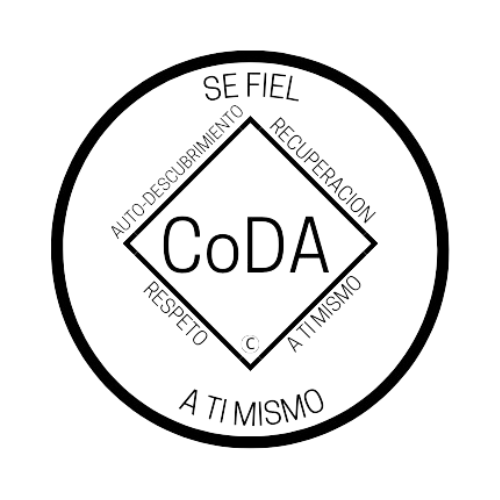 Conferencia de Servicio de CoDA (CSC)Formulario de moción 2024Marque una:                        ___Moción presentada por: Junta Directiva - CoDA Inc.  ___Moción presentada por: Junta Directiva Editorial (CoRe)                       _X_Moción presentada por: ( Comité )Nombre del Comité: __Comité de Finanzas___________                      ____Moción presentada por: Entidad con Derecho a Voto (EDV)                           Nombre de la Entidad de Voto:______________________________Fecha de presentación: _______4/29/24_________________IMPORTANTELas mociones deben presentarse 75 días antes de la CSC, que este año es el miércoles 8 de mayo de 2024.Los cambios/reformas a los estatutos deben presentarse 75 días antes del CSC, que para este año es el miércoles 8 de mayo de 2024. Estos cambios/reformas no se podrán presentar si no se cumple este plazo. De acuerdo con nuestro Manual de Servicio de la Fraternidad (MSF) y los Estatutos de CoDA, las reformas a los Estatutos deben ser enviadas al Secretario de la Junta: secretary@coda.org.Las revisiones deben ser enviadas 60 días antes del CSC, que este año es el jueves 23 de mayo de 2024.Número de moción: 1. (X) 2. ( ) 3. ( ) 4.( ) 5. ( ) (Marque una)Revisión #: _____________Fecha de revisión: _________________Nota: Por favor, absténgase de utilizar acrónimos de CoDA como EV, CEC, CAM, etc. al rellenar este formulario a menos que haga una referencia como: Comité de Eventos de CoDA (CEC) entonces utilice CEC.Nombre de la moción: __ Responsabilidades del Comité de Finanzas en el Manual de Servicios de la Fraternidad Moción –En esta sección escriba exactamente de qué se trata la moción. NO adjunte ningún archivo. (Si la moción es para cambiar algo en el MSF, asegúrese de escribir exactamente cómo debe aparecer la redacción en el MSF): Comité de FinanzasEl Comité de Finanzas de CoDA trabaja con el Tesorero y la Junta de CoDA para proporcionar supervisión financiera, análisis y asesoramiento a la Fraternidad de CoDA con respecto a:Presupuesto e inversiones prudentesEstabilidad financieraRecursos financieros de la Fraternidad de CoDA.Responsabilidades del Comité de Finanzas:Revisar anualmente el importe de nuestra reserva prudencial, que actualmente se ha determinado por un valor de 250.000 dólares o un equivalente a la mitad del total de los gastos operativos reales de los dos años naturales anteriores, si esta cifra es superior.Elaborar anualmente un presupuesto general en colaboración con los comités y la Junta Directiva. El comité considerará si los ingresos de CoDA son suficientes para apoyar las solicitudes de presupuestos y mantener una reserva prudente, haciendo una Moción para aprobar el presupuesto general en la Conferencia de Servicio de CoDA (CSC).Proporcionar información a la Conferencia de Servicio de CoDA en relación con las consecuencias financieras de las propuestas en consideración así como sugerir posibles opciones.Informar a la Junta de CoDA y a la Fraternidad de las circunstancias financieras cambiantes, y que pueden requerir ajustes presupuestarios entre las Conferencias de Servicio de CoDA.Ayudar a los servidores de confianza a presentar solicitudes de reembolso de gastos. Revisar las solicitudes de reembolso de gastos presentadas por los miembros del comité y la Junta para comprobar que se ajustan al Plan de Reembolso Contable de Codependientes Anónimos, Inc. y al Procedimiento de Reembolso de Gastos de CoDA.Revisar que las inversiones de CoDA se adhieran a la política aprobada por la Conferencia y a los límites establecidos por las entidades legales que protegen los activos financieros.Revisar el Plan de Reembolso Contable de Co-Dependientes Anónimos, Inc. y proponer modificaciones cuando sea necesario.Intención, antecedentes, otra información importante (NO adjunte ningún archivo. Si tiene documentos de referencia, inclúyalos aquí): La versión actual (2.4.2024) Parte 5, Páginas 12-13, que debe sustituirse por la anterior, dice así:Comité de FinanzasEl Comité de Finanzas de CoDA trabaja con el Tesorero y la Junta de CoDA para proporcionar supervisión financiera, análisis y asesoramiento a la Fraternidad de CoDA con respecto a:Presupuesto e inversiones prudentesEstabilidad financieraRecursos financieros de la Fraternidad de CoDA.Responsabilidades del Comité de Finanzas:Calcular e informar de nuestra reserva prudencial a la Fraternidad en la Conferencia de Servicio anual. En caso necesario, podremos informar de ella en otros momentos del año.Revisar anualmente los presupuestos propuestos por los comités, Junta y Servicios de la Fraternidad.El comité considerará si los ingresos de CoDA son suficientes para apoyar las solicitudes de presupuestos y mantener una reserva prudencial*integrando al mismo tiempo las solicitudes en un presupuesto global.Proporcionar información a la Conferencia de Servicio de CoDA en relación con las consecuencias financieras de las propuestas en consideración así como sugerir posibles opciones.Informar a la Junta de CoDA y a la Fraternidad de las circunstancias financieras cambiantes, y que pueden requerir ajustes presupuestarios entre las Conferencias de Servicio de CoDA.El Comité de Finanzas presentará una Moción para aprobar el presupuesto general a los miembros que tengan Derecho a Voto en el CSC.Ayudar a los servidores de confianza a presentar solicitudes de reembolso de gastos. Revisar las solicitudes de reembolso de gastos presentadas por los miembros del comité y la Junta para comprobar que se ajustan al Procedimiento de Reembolso de Gastos de CoDA.Revisar que las inversiones de CoDA se adhieran a la política aprobada por la Conferencia.Revisar las Políticas y procedimientos de reembolso de gastos y proponer modificaciones cuando sea necesario.*La reserva prudencial es igual a $250.000 dólares o un equivalente a la mitad del total de los gastos operativos reales de los dos años naturales anteriores, si esta cifra es superior.Las palabras subrayadas se han cambiado o suprimido.  Se combinaron dos puntos relativos a la elaboración de presupuestos.  A la revisión de los informes de gastos se añadió la ayuda a quienes presentan las solicitudes de reembolso.Observaciones: ¿Cuál es el impacto financiero de esta moción en el presupuesto de CoDA este año y en años futuros?  El costo de aplicar esta Moción será insignificante: El costo de cambiar el MSF este año.Esta Moción redefine la reserva prudencial a US$250.000, reflejando un nuevo enfoque presupuestario para ayudar a los comités en los procesos citados reflejando así, las responsabilidades actuales del Comité de Finanzas.Pedimos que se utilice el Manual de Servicio de la Fraternidad (FSM) más actual en coda.org y que se especifique exactamente dónde debe hacerse este cambio para hacer referencia con precisión a una determinada frase, párrafo, etc. Se puede copiar y pegar el texto del actual Manual de Servicio de la Fraternidad (FSM) para garantizar su exactitud e indicarlo como «redacción actual:», y luego enumerar el cambio o actualización indicando «nueva redacción:».Esta moción requiere cambios en lo siguiente (seleccione todas las opciones que correspondan)___ Estatutos de CoDA: Página/Sección# _____________________ MSF Parte 1 - Estructura e información general: Sección #_____________ MSF Parte 2 - Manual de reuniones: Sección #_________________ MSF Parte 3 - Directrices para otros niveles de servicio: Sección #_____________ MSF Parte 4 - Procedimientos de la Conferencia de Servicio: Sección# __X_MSF Parte 5 - Detalles del servicio a nivel mundial: Sección # ___________________ Cambio de Responsabilidades: ____________________________________________ Otros:____ Modificar los formularios de futuras mociones para la Conferencia de Servicio de CoDA ____Detalles específicos:          Sección # y título: Sección 03 Comités permanentes de CoDA          Copiar y pegar en MSF más reciente disponible en coda.org Actualizaciones                         según la Conferencia de Servicio de CoDA 2023          Última revisión 2.4.2024Las mociones deberán enviarse a: submitcsc@coda.orgLos cambios/enmiendas a los estatutos deberán enviarse a: secretary@coda.org Si desea ayuda para redactar su moción, envíe un correo electrónico a: Board@CoDA.org(Sólo para uso de registro de datos)Resultado de la moción:  _______________________________________ 